ESCUELA COMERCIAL CAMARA DE COMERCIOCHIAPAS #81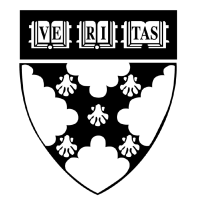 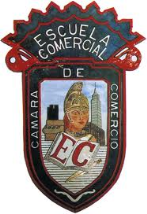 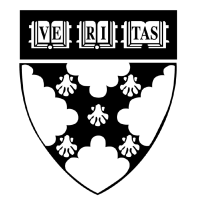 OBJETIVO: El alumno aplicará sus conocimientos vistos en clase a través de un examen escrito y verbalINSTRUCCIONES: Contesta correctamente1.- Menciona el protocolo de actuación en el cambio de habitación2.- ¿Cuál es la función de modificación : Cardex?3.- ¿Cuáles son los documentos que se modifican en el cambio de habitación?4.- Explica el procedimiento que se debe seguir cuando no  tiene reservación  el cliente y deberá de ser rechazado dado a que el hotel se encuentra lleno5.- ¿Qué procedimiento se sigue si una persona que indica que tiene una reservación pero no se tienen antecedentes al respecto?6.- ¿Qué habilidades debe tener un recepcionista en front desk?7.- ¿Quién elabora los reportes de entrada y salida del huésped?8.- Menciona tres funciones del gerente de recepción9.- Explica la elaboración tirillas de reservación10.- ¿Qué hacer cuando son dos o más personas en una habitación? Explica el procedimiento11.- ¿Qué es una tirilla de reservación?12.- Explica el color delas tirillas de reservación13.- ¿Cuál es la función de la caja de recepción?14.- Menciona tres problemas en la entrada del huésped15.- ¿Cuál es el proceso de ckeck in?16.-  Explica las tarifas comisionables17.- Explica las tarifas para paquetes18.- En lista los tipos de cortesías de bienvenida19.- ¿En qué consiste las premiaciones que se le dan a los huéspedes frecuentes?20.- Explica las cortesías nocturnasMATERIA:  HospedajeGrupo: 42 AAlumno(a)TEMA: Guía PROFESORA: Esmeralda Palapa Sánchez